  Powiat Białostocki              SAMODZIELNY PUBLICZNY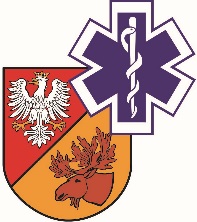                   ZAKŁAD OPIEKI ZDROWOTNEJ W ŁAPACH                  18-100 Łapy, ul. Janusza Korczaka 23                             tel. 85 814 24 38  	     www.szpitallapy.pl		sekretariat@szpitallapy.pl                                   NIP: 966-13-19-909	                                     REGON: 050644804Łapy, 06.09.2021 r.DZP.261.1/ZP/24/2021/PNWszyscy Wykonawcy / Uczestnicy postępowania TREŚĆ PYTAŃ Z UDZIELONYMI ODPOWIEDZIAMIDotyczy postępowania nr ZP/24/2021/PNZamawiający, Samodzielny Publiczny Zakład Opieki Zdrowotnej w Łapach, działając 
na podstawie art. 135 ust. 2 ustawy Prawo zamówień publicznych z dnia 11 września 2019 r. 
(Dz. U. z 2021 r. poz. 1129 ze zm.) w odpowiedzi na wniosek Wykonawców o wyjaśnienie treści SWZ w postępowaniu pn. „Zakup i dostawa systemu neuromonitoringu śródoperacyjnego na potrzeby SP ZOZ w Łapach” (Znak postępowania: ZP/24/2021/PN), przekazuje poniżej treść pytań 
wraz z odpowiedziami:Pytanie nr 1 -  Czy Zamawiający dopuści zaoferowanie urządzenia typu neuromonitor o poniższych parametrach (dotyczy wszystkich parametrów opisanych przez Zamawiającego w załączniku nr 8 
do SWZ):Odpowiedź: Zamawiający nie dopuszcza, Zamawiający podtrzymuje opis przedmiotu zamówienia zgodnie z SWZ. Zamawiający oczekuje m.in. dostawy urządzenia wyposażonego w wielorazową sondę bipolarną.DYREKTORSamodzielnego PublicznegoZakładu Opieki Zdrowotnej w ŁapachUrszula Łapińska  1Urządzenie fabrycznie nowe2Aparat do  neuromonitoringu nerwów do zastosowania śródoperacyjnego m. in. podczas zabiegów chirurgicznych, onkologicznych i laryngologicznych3System składający się z monitora interfejsu pacjenta do podłączenia elektrod, symulatora pacjenta4Elektrody odbiorcze jak i stymulacyjne podłączane do interfejsu pacjenta (brak konieczności podłączania elektrod bezpośrednio do monitora)5Monitor wyposażony w 4 kanały robocze6Aparat wyposażony w 2 stymulatory stałoprądowe z szerokim zakresem stymulacji od min 0-30mA 
i zakresem regulacji częstotliwości impulsów 1, 4, 7 i 10 Hz do wyboru za pomocą oprogramowania. Aparat o napięciu 80V oraz regulacji impulsu stymulacyjnego w zakresie 50-250 us do wyboru 
za pomocą oprogramowania 7Dokładność wyjściowego impulsu stymulującego min. +/- 0,01mA8Zdefiniowane procedury dla poszczególnych specjalności bez konieczności zmiany ustawień parametrów; tworzenie indywidualnych procedur według potrzeb użytkownika9Automatyczna kontrola elektrod potwierdzająca ich integralność, prezentacja na ekranie monitora10Alarm o nieprawidłowym połączeniu elektrody lub jej wypięciu wizualny i/lub głosowy11Regulacja stymulacji z panelu dotykowego i pokrętłem nawigacyjnym12Automatyczna detekcja i eliminacja zakłóceń - artefaktów13Stymulacja elektrodą stymulacyjną sygnalizowana dźwiękowo14Dźwiękowa i wizualna odpowiedź mięśniowa (EMG) po stymulacji elektrycznej15Pomiar amplitudy i latencji przy odpowiedzi mięśniowej EMG - przypisywanie wartości liczbowych na życzenie operatora16System umożliwiający pracę z ciągłym monitorowaniem nerwu błędnego, z możliwością zastosowania dwóch rozmiarów elektrod17Raportowanie w formie wykresów odpowiedzi EMG i wartości liczbowych przy wykresach18Raportowanie stymulacji ciągłej w formie histogramów 3D19Kolorowy ekran dotykowy o przekątnej 11 cali, dźwiękowy sygnał odpowiedzi EMG20Zatrzymania widoku całego ekranu – funkcja freeze21Zapis raportów na zewnętrznym urządzeniu USB22Możliwość zapisywania raportu z zabiegu do pliku PDF 23Alarmy wizualne kodowane kolorami i dźwiękowe o potencjalnym zagrożeniu uszkodzenia nerwu podczas zastosowania elektrody ciągłej24Sonda monopolarna do stymulacji nerwów, wielorazowego użytku z przewodem podłączeniowym 
i kasetą do sterylizacji - 2 komplety25Rurka intubacyjna z wbudowanymi elektrodami odbiorczymi w dostępnych rozmiarach 
od 5 mm do 9 mm do wyboru przez Zamawiającego - 50 sztuk26Sonda monopolarna do stymulacji nerwów, jednorazowego użytku - 3 sztuki